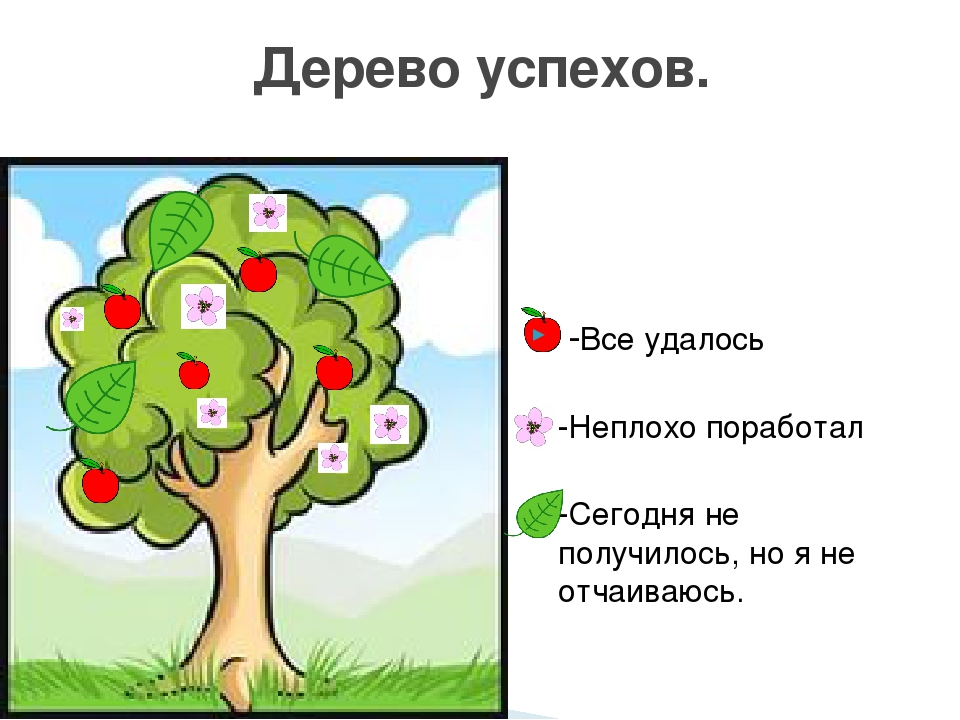 Творческая книжка –
одна из форм отслеживания достижений и качества работы учащихсяЦель творческой книжки  можно определить так:Систематический учет продуктивной деятельности  детей;Выявление, развитие и реализация творческого потенциала ребенка;Формирование самооценки воспитанницТворческие работыдата выполнении я название работыработа работа работа качество качество подпись руководителя дата выполнении я название работыпо образцу с самостоятельным решением авторская с ошибками без ошибок подпись руководителя 25.10. Панно «Югорские мотивы»      +         -      -      +, Ошибка в подборе фона     - 